Name________________________________________ 	Date ______________________Block__________               		                              	English 7HThe CC PARCC Narrative Essay assignment In The Outsiders, S.E Hinton uses her fictional character, Ponyboy, to tell a narrative (story) of his experiences during realistic events.  Relevant descriptive details, engaging dialogue, sensory language, and a complex plot all contribute to the timelessness of the novel.  PRINTED DRAFT: Due: ____________________________Your narrative should contain the following:● a well-defined and realistic plot● relevant details, sensory language, and dialogue● a clear sequence of events● good pacing● maintain the third-person point of viewREQUIREMENTS:at least 300 wordsWritten in MLA styleInclude the use of two semi-colons; underline and highlight in blue each sentence.Include the use of two nouns used as an adjective; please underline and highlight in blue each word.● All spelling and grammar should be correct.  Please proofread your writing!   Use spell check, but remember that spell check does not find words that are spelled incorrectly if the incorrect spelling is the spelling of another word!   ● Essay must be typed, double-spaced, Times New Roman (or equivalent) font, size 12.  The library has computers available for students’ use.  Please see me for hardships.   Note: I can print your essay if emailed to me at: ceddleston@quaboagrsd.org.  Note: Hand-written essays will not be accepted, unless prior permission received. Please use this MLA HEADING for Draft and Published Essay: 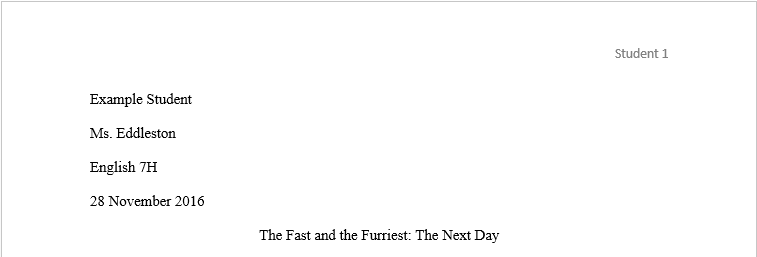 Narrative Essay Outline (For Planning Purposes)INTRODUCTION: Provide a contextSetting—Characters—Conflict/Main Problem--BODY: Tell the sequence of events/possible dialogue ideas1.__________________________________________________________________________________ 2.__________________________________________________________________________________ 3.__________________________________________________________________________________ 4.__________________________________________________________________________________ 5.__________________________________________________________________________________ CONCLUSION